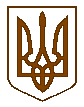 ПЕРВОМАЙСЬКА МІСЬКА РАДАМИКОЛАЇВСЬКОЇ ОБЛАСТІВИКОНАВЧИЙ КОМІТЕТП Р О Т О К О Лзасідання виконавчого комітетувід  08.09.2017 №10
м. Первомайськ
У засіданні взяли участь члени виконавчого комітету міської ради:Головує – Л.Г. Дромашко	- міський головаБ.М. Богатирьов,  С.О. Бондарчук, В.Ф. Капацина (1-10),  О.В. Кінжалов, О.А. Колесніченко,  О.В. Кукуруза,  Т.Г. Оболенська, Н.В. Олішевська, Г.Ф. Остапенко (1-11),  І.О. Островська, О.Є. Пастушок, С.Д. Пітерман, Л.Ф. Постернак, С.В. Свідерко, О.Г. Фомінцев, Р.Т. Цимбалюк.
Відсутні члени виконавчого комітету міської ради:А.М. Біднарик, Г.А. Борик, Н.П. Товста, А.А. Чебаненко.
Присутні на засіданні виконавчого комітету міської ради:Міський голова                                                                       Л.Г. ДромашкоКеруюча справами виконавчого	                                     Л.Ф. Постернаккомітету міської ради    Місце проведення –
зал засідань виконкомуЗасідання почалося о 10 год. 00 хв.Засідання закінчилося об 13 год. 10 хв.С.В. Бойчук	-Л.Б. Волошаненко	-В.С. Галузінський 	-І.І. Горбенко	-М.Л. Горішня	-О.Є. Гринчак	-С.О. Доценко	                        -Н.А. Заражевська	-Т.В. Зарицька	  -О.Ф. Калужинський	-І.В. Криворученко        	-С.М. Ковальчук	-О.В. Лакутіна	-О.Г. Лисий	-Л.О. Мартинова	-В.В. Михайлюк	-П.О. Мозговий	-Є.М. Романов 	                      -В.І. Слюсаренко	-Л.В. Степанова	                     -А.С. Степул	-Т.Д. Троян	                            -О.В. Чекрижов	-О.С. Ягнюк	                           -головний інженер КП «Первомайський міський водоканал» (1);в.о. начальника управління у справах дітей міської ради (13-18);працівник телеканалу «Твій Всесвіт» (1);директор СПД «Горбенко» (1);начальник відділу державної реєстрації речових прав на нерухоме майно, їх обтяжень, юридичних осіб та фізичних осіб-підприємців апарату виконавчого комітету міської ради  (12);начальник управління містобудування, архітектури, комунальної власності та земельних питань  міської ради (32-38);начальник юридичного відділу апарату виконавчого комітету міської ради (1-39);журналіст міської щотижневої інформаційно-рекламної газети «ТВ Всесвіт» (1-2);начальник управління економіки міської ради (3);директор  ПП «Водолій» (1);бухгалтер газети  «Вісник Первомайська» (3);начальник господарської групи управління освіти міської ради (1);головний інженер ТОВ «Комунтехбудсервіс» (1);директор КП «Затишок» (1);редактор газети « Вісник Первомайська» (3);депутат міської ради (1-12);головний інженер КП «Тепло» (1);начальник відділу у справах молоді, фізичної культури та спорту управління культури, національностей, релігій, молоді та спорту  міської ради (20-27);бухгалтер КП «Управління пасажирських перевезень» (4);менеджер  газети  «Вісник Первомайська» (1-11);журналіст міської щотижневої інформаційно-рекламної газети «ТВ Всесвіт» (1-3);начальник управління житлово-комунального господарства міської ради (1-2);головний лікар Первомайської центральної міської багатопрофільної лікарні (1);начальник загального відділу апарату виконавчого комітету міської ради (1-39).Міський голова Л.Г. Дромашко наголосила на тому, що необхідно затвердити порядок денний засідання виконавчого комітету міської ради.
Надійшла пропозиція:
Взяти запропонований порядок денний за основу.По даній пропозиції проведено голосування.Результати голосування:
«за» - 16
«проти» - немає
«утримались» - немає
Надійшла пропозиція заступника міського голови по комунальній власності, земельних відносинах та архітектурних питаннях Свідерко С.В. внести на розгляд виконавчого комітету міської ради додатково проект рішення виконкому «Про присвоєння  адрес у місті Первомайську».По даній пропозиції проведено голосування.Результати голосування:
«за» - 16
«проти» - немає
«утримались» - немаєНадійшла пропозиція заступника міського голови по комунальній власності, земельних відносинах та архітектурних питаннях Свідерко С.В.  внести на розгляд виконавчого комітету міської ради додатково проект рішення виконкому «Про внесення змін до рішення виконавчого комітету від  14.07.2017 року №418 «Про присвоєння  адрес земельним ділянкам несільськогосподарського призначення, право оренди яких  виставляється для продажу на земельних торгах окремими лотами у місті Первомайську».По даній пропозиції проведено голосування.Результати голосування:
«за» - 16
«проти» - немає
«утримались» - немаєНадійшла пропозиція начальника управління культури, національностей, релігій, молоді та спорту  міської ради Олішевської Н.В.  внести на розгляд виконавчого комітету міської ради додатково проект рішення виконкому «Про внесення змін до рішення виконавчого комітету міської ради   від 11.08.2017 року №438 «Про проведення в місті Первомайську відкритого регіонального фестивалю української пісні «Пісенна моя Україна».По даній пропозиції проведено голосування.Результати голосування:
«за» - 16
«проти» - немає
«утримались» - немаєМіський голова Л.Г. Дромашко запропонувала затвердити порядок денний засідання виконавчого комітету міської ради в цілому:Міський голова Л.Г. Дромашко наголосила на тому, що необхідно затвердити порядок денний засідання виконавчого комітету міської ради.
Надійшла пропозиція:
Взяти запропонований порядок денний за основу.По даній пропозиції проведено голосування.Результати голосування:
«за» - 16
«проти» - немає
«утримались» - немає
Надійшла пропозиція заступника міського голови по комунальній власності, земельних відносинах та архітектурних питаннях Свідерко С.В. внести на розгляд виконавчого комітету міської ради додатково проект рішення виконкому «Про присвоєння  адрес у місті Первомайську».По даній пропозиції проведено голосування.Результати голосування:
«за» - 16
«проти» - немає
«утримались» - немаєНадійшла пропозиція заступника міського голови по комунальній власності, земельних відносинах та архітектурних питаннях Свідерко С.В.  внести на розгляд виконавчого комітету міської ради додатково проект рішення виконкому «Про внесення змін до рішення виконавчого комітету від  14.07.2017 року №418 «Про присвоєння  адрес земельним ділянкам несільськогосподарського призначення, право оренди яких  виставляється для продажу на земельних торгах окремими лотами у місті Первомайську».По даній пропозиції проведено голосування.Результати голосування:
«за» - 16
«проти» - немає
«утримались» - немаєНадійшла пропозиція начальника управління культури, національностей, релігій, молоді та спорту  міської ради Олішевської Н.В.  внести на розгляд виконавчого комітету міської ради додатково проект рішення виконкому «Про внесення змін до рішення виконавчого комітету міської ради   від 11.08.2017 року №438 «Про проведення в місті Первомайську відкритого регіонального фестивалю української пісні «Пісенна моя Україна».По даній пропозиції проведено голосування.Результати голосування:
«за» - 16
«проти» - немає
«утримались» - немаєМіський голова Л.Г. Дромашко запропонувала затвердити порядок денний засідання виконавчого комітету міської ради в цілому:По даній пропозиції проведено голосування.Результати голосування:
«за» - 16
«проти» - немає
«утримались» - немаєВИРІШИЛИ: затвердити запропонований порядок денний засідання                        виконавчого комітету міської ради в цілому.По даній пропозиції проведено голосування.Результати голосування:
«за» - 16
«проти» - немає
«утримались» - немаєВИРІШИЛИ: затвердити запропонований порядок денний засідання                        виконавчого комітету міської ради в цілому.1.СЛУХАЛИ:ДОПОВІДАЧ:ВИСТУПИЛИ:Про хід  підготовки міського господарства до опалювального періоду 2017-2018 років Троян Т.Д.Лисий О.Г., Лакутіна О.В., Мозговий П.О., Оболенська Т.Г., Остапенко Г.Ф., Чекрижов О.В., Калужинський О.Ф., Бойчук С.В., Михайлюк В.В., Кукуруза О.В., Островська І.О., Богатирьов Б.М., Цимбалюк Р.Т., Дромашко Л.Г.ВИРІШИЛИ:«за»«проти»«утримались»проект рішення виконкому прийняти- 17- немає- немає (Рішення виконкому №477)2.СЛУХАЛИ:ДОПОВІДАЧ: ВИРІШИЛИ:«за»«проти»«утримались»«не голосували» 3.СЛУХАЛИ:ДОПОВІДАЧ: ВИРІШИЛИ:«за»«проти»«утримались»«не голосували»4.СЛУХАЛИ:ДОПОВІДАЧ: ВИРІШИЛИ:«за»«проти»«утримались»«не голосували»5.СЛУХАЛИ:ДОПОВІДАЧ: ВИРІШИЛИ:«за»«проти»«утримались»«не голосували»Про визначення переможців міського конкурсу «Чисте місто» на кращий будинок, вулицю, квартал, підприємство, установу та організацію міста, присвяченого 341-й річниці м. Первомайська Троян Т.Д.проект рішення виконкому прийняти- 16- немає- немає- 1  (Рішення виконкому №478)Про стан фінансово-господарської діяльності комунального підприємства «Редакція газети «Вісник Первомайська»Мартинова Л.О.проект рішення виконкому прийняти- 16- немає- немає- 1 (Рішення виконкому №479)Про стан фінансово-господарської діяльності комунального підприємства «Управління пасажирських перевезень»Слюсаренко В.І.проект рішення виконкому прийняти- 16- немає- немає- 1 (Рішення виконкому №480)Про стан оплати праці та забезпечення контролю щодо запровадження мінімальної заробітної плати  підприємствами міста Колесніченко О.А.проект рішення виконкому прийняти- 16- немає- немає-1 (Рішення виконкому №481)6.СЛУХАЛИ:ДОПОВІДАЧ: ВИРІШИЛИ:«за»«проти»«утримались»«не голосували»7.СЛУХАЛИ:ДОПОВІДАЧ: ВИРІШИЛИ:«за»«проти»«утримались»«не голосували»Про відзначення Міжнародного дня осіб похилого віку та Дня ветерана у м. Первомайську Колесніченко О.А.проект рішення виконкому прийняти- 16- немає- немає-1 (Рішення виконкому №482)Про нагородження громадян, занесених на Дошку пошани «Наше місто» 2017 року Колесніченко О.А.проект рішення виконкому прийняти- 16- немає- немає-1 (Рішення виконкому №483)8.СЛУХАЛИ:ДОПОВІДАЧ: ВИРІШИЛИ:«за»«проти»«утримались»«не голосували»Про визначення пріоритетів соціального замовлення надання соціальних послуг в сфері протидії ВІЛ-інфекції/СНІДу на 2018 рік Колесніченко О.А.проект рішення виконкому прийняти- 16- немає- немає-1 (Рішення виконкому №484)9.СЛУХАЛИ:ДОПОВІДАЧІ: ВИРІШИЛИ:«за»«проти»«утримались»«не голосували»Про затвердження  складу координаційної ради з питань  сім’ї, жінок, дітей та молоді, які опинились в складних життєвих обставинах Колесніченко О.А.проект рішення виконкому прийняти- 16- немає- немає-1 (Рішення виконкому №485)10.СЛУХАЛИ:ДОПОВІДАЧ: ВИРІШИЛИ:«за»«проти»«утримались»«не голосували»11.СЛУХАЛИ:ДОПОВІДАЧ: ВИРІШИЛИ:«за»«проти»«утримались»«не голосували»12.СЛУХАЛИ:ДОПОВІДАЧ: ВИСТУПИЛИ:Про результати роботи по підготовці закладів освіти міста до нового 2017/2018 навчального рокуОстапенко Г.Ф.проект рішення виконкому прийняти- 16- немає- немає- 1 (Рішення виконкому №486)Про затвердження мережі Первомайських загальноосвітніх шкіл на 2017/2018 навчальний рік Остапенко Г.Ф.проект рішення виконкому прийняти- 16- немає- немає- 1 (Рішення виконкому №487)Про стан роботи з видачі дублікатів правовстановлюючих документів Горішня М.Л.Колесніченко О.А., Михайлюк В.В., Свідерко С.В., Кукуруза О.В., Дромашко Л.Г.Проект рішення виконкому головуючим поставлений на голосування. Результати голосування:
«за» - 10
«проти» - немає
«утримались» - немає«не голосували» - 7За результатами голосування проект рішення виконкому не прийнятий. За пропозицією головуючого проект рішення виконкому був поставлений на повторне голосування. Результати  повторного голосування:
«за» - 11
«проти» - немає
«утримались» - немає«не голосували» - 6Проект рішення виконкому головуючим поставлений на голосування. Результати голосування:
«за» - 10
«проти» - немає
«утримались» - немає«не голосували» - 7За результатами голосування проект рішення виконкому не прийнятий. За пропозицією головуючого проект рішення виконкому був поставлений на повторне голосування. Результати  повторного голосування:
«за» - 11
«проти» - немає
«утримались» - немає«не голосували» - 6ВИРІШИЛИ:13.СЛУХАЛИ:ДОПОВІДАЧ: проект рішення виконкому прийняти (Рішення виконкому №488)Про відзначення Дня усиновлення та Дня спільних дій в інтересах дітей у місті Первомайську Волошаненко Л.Б.ВИРІШИЛИ:«за»
«проти»
«утримались»«не голосували»проект рішення виконкому прийняти- 14
- немає
- немає- 3(Рішення виконкому №489)14.СЛУХАЛИ:ДОПОВІДАЧ: ВИРІШИЛИ:«за»«проти»«утримались»«не голосували»Про розгляд  заяви гр. хххххх з питання зміни прізвища малолітньої дитиниВолошаненко Л.Б.проект рішення виконкому прийняти- 14
- немає
- немає- 3(Рішення виконкому №490)15.СЛУХАЛИ:ДОПОВІДАЧ: Про розгляд заяви гр. хххххх, гр. ххххххВолошаненко Л.Б.ВИРІШИЛИ:«за»
«проти»
«утримались»«не голосували»проект рішення виконкому прийняти- 14
- немає
- немає- 3(Рішення виконкому №491)16.СЛУХАЛИ:ДОПОВІДАЧ:ВИРІШИЛИ:«за»«проти»«утримались»«не голосували»Про розгляд заяви гр. ххххххВолошаненко Л.Б.проект рішення виконкому прийняти- 14
- немає
- немає- 3(Рішення виконкому №492)17.СЛУХАЛИ:ДОПОВІДАЧ: Про розгляд заяви гр. ххххххВолошаненко Л.Б.ВИРІШИЛИ:«за»
«проти»
«утримались»«не голосували»проект рішення виконкому прийняти- 14
- немає
- немає- 3(Рішення виконкому №493)18.СЛУХАЛИ:ДОПОВІДАЧ: ВИРІШИЛИ:«за»«проти»«утримались»«не голосували»Про внесення змін до  рішення виконкому від 14.01.2011р. №59 «Про затвердження Положення про комісію з питань захисту прав дитини»Волошаненко Л.Б.проект рішення виконкому прийняти- 14
- немає
- немає- 3(Рішення виконкому №494)19.СЛУХАЛИ:ДОПОВІДАЧ: ВИРІШИЛИ:«за»«проти»«утримались»«не голосували»Про розмір плати за навчання на 2017-2018 навчальний рік в початкових спеціалізованих мистецьких навчальних закладах міста Первомайська Олішевська Н.В.проект рішення виконкому прийняти- 14
- немає
- немає- 3(Рішення виконкому №495)20.СЛУХАЛИ:ДОПОВІДАЧ: Про відшкодування витрат МФК «Первомайськ» за участь у календарній грі Чемпіонату України з футболу серед аматорів в м.Кривий Ріг (Дніпропетровська область)Романов Є.М.ВИРІШИЛИ:«за»
«проти»
«утримались»«не голосували»проект рішення виконкому прийняти- 15
- немає
- немає- 2(Рішення виконкому №496)21.СЛУХАЛИ:ДОПОВІДАЧ: Про внесення заявочного внеску за участь МФК «Первомайськ» у Чемпіонаті України з футболу серед аматорських команд сезону 2017-2018 років Романов Є.М.ВИРІШИЛИ:«за»
«проти»
«утримались»«не голосували»проект рішення виконкому прийняти- 15
- немає
- немає- 2(Рішення виконкому №497)22.СЛУХАЛИ:ДОПОВІДАЧ: Про відшкодування витрат МФК «Первомайськ» за участь у календарній грі Чемпіонату України з футболу серед аматорів в м. Запоріжжя Романов Є.М.ВИРІШИЛИ:«за»
«проти»
«утримались»«не голосували»проект рішення виконкому прийняти- 15
- немає
- немає- 2(Рішення виконкому №498)23.СЛУХАЛИ:ДОПОВІДАЧ: Про відшкодування витрат за проведення в м.Первомайську календарної гри Чемпіонату Миколаївської області з футболу серед КФК між командами МФК «Первомайськ» та ФК «Сокіл»Романов Є.М.ВИРІШИЛИ:«за»
«проти»
«утримались»«не голосували»проект рішення виконкому прийняти- 15
- немає
- немає- 2(Рішення виконкому №499)24.СЛУХАЛИ:ДОПОВІДАЧ:Про відшкодування витрат МФК «Первомайськ» за участь у товариському футбольному турнірі в м.УманьРоманов Є.М.ВИРІШИЛИ:«за»
«проти»
«утримались»«не голосували»проект рішення виконкому прийняти- 15
- немає
- немає- 2(Рішення виконкому №500)25.СЛУХАЛИ:ДОПОВІДАЧ: Про відшкодування витрат за проведення в м.Первомайську календарної гри Чемпіонату України з футболу серед аматорів між командами МФК «Первомайськ» та ФК «Таврія-Скіф» (с.Роздол, Запорізька обл.)Романов Є.М.ВИРІШИЛИ:«за»
«проти»
«утримались»«не голосували»проект рішення виконкому прийняти- 15
- немає
- немає- 2(Рішення виконкому №501)26.СЛУХАЛИ:ДОПОВІДАЧ: ВИРІШИЛИ:«за»«проти»«утримались»«не голосували»Про відшкодування витрат МФК «Первомайськ» за участь у календарній грі Чемпіонату Миколаївської області з футболу серед КФК  в м. Вознесенськ Романов Є.М.проект рішення виконкому прийняти- 15- немає- немає- 2 (Рішення виконкому №502)27.СЛУХАЛИ:ДОПОВІДАЧ: Про відшкодування витрат МФК «Первомайськ» за участь у календарній грі Чемпіонату Миколаївської області з футболу серед КФК  в м. Баштанка Романов Є.М.ВИРІШИЛИ:«за»
«проти»
«утримались»«не голосували»проект рішення виконкому прийняти- 15- немає- немає- 2 (Рішення виконкому №503)28.СЛУХАЛИ:ДОПОВІДАЧ: Про надання житла Свідерко С.В.Надійшла пропозиція взяти проект рішення виконкому за основу.По даній пропозиції проведено голосування.Надійшла пропозиція взяти проект рішення виконкому за основу.По даній пропозиції проведено голосування.Результати голосування:«за»«проти»«утримались»«не голосували»- 15- немає- немає- 2          Надійшла пропозиція заступника міського голови по комунальній власності, земельних відносинах та архітектурних питаннях Свідерко С.В.  внести в проект рішення виконкому доповнення, а саме:1. п.5. Розглянувши лист ліквідаційної комісії УМВС України в Миколаївській області від 30.08.2017 року № 1/276 та роз’яснення Міністерства  внутрішніх справ України від 16.08.2017 року                                   № 12335/05/25-2017, виключити зі складу службового житла квартиру № 53 по вул. Гетьмана Мазепи, 120.Відповідно пункти 5, 6, 7 проекту рішення виконкому вважати пунктами 6, 7, 8.По даній  пропозиції проведено голосування.          Надійшла пропозиція заступника міського голови по комунальній власності, земельних відносинах та архітектурних питаннях Свідерко С.В.  внести в проект рішення виконкому доповнення, а саме:1. п.5. Розглянувши лист ліквідаційної комісії УМВС України в Миколаївській області від 30.08.2017 року № 1/276 та роз’яснення Міністерства  внутрішніх справ України від 16.08.2017 року                                   № 12335/05/25-2017, виключити зі складу службового житла квартиру № 53 по вул. Гетьмана Мазепи, 120.Відповідно пункти 5, 6, 7 проекту рішення виконкому вважати пунктами 6, 7, 8.По даній  пропозиції проведено голосування.Результати голосування:
«за»
«проти»
«утримались»«не голосували»Пропозиція приймається.ВИРІШИЛИ:«за»
«проти»
«утримались»		«не голосували»- 15
- немає
- немає- 2прийняти проект рішення виконкому з доповненнями в цілому:- 15
- немає
- немає- 2(Рішення виконкому №504)29.СЛУХАЛИ:ДОПОВІДАЧ: Про постановку на квартирний  облік Свідерко С.В.Надійшла пропозиція взяти проект рішення виконкому за основу.По даній пропозиції проведено голосування.Надійшла пропозиція взяти проект рішення виконкому за основу.По даній пропозиції проведено голосування.Результати голосування:«за»«проти»«утримались»«не голосували»- 15- немає- немає- 2          Надійшла пропозиція заступника міського голови по комунальній власності, земельних відносинах та архітектурних питаннях Свідерко С.В.  внести в проект рішення виконкому доповнення, а саме:1. п.6. Розглянувши заяву - клопотання управління у справах дітей міської ради, взяти на квартирний облік з правом позачергового надання житла Верховодкіну Альону Геннадіївну, 2001 року народження, дитину, позбавлену батьківського піклування. Склад сім ’ї 1 особа.Відповідно пункти  6, 7 проекту рішення виконкому вважати пунктами  7, 8.По даній  пропозиції проведено голосування.          Надійшла пропозиція заступника міського голови по комунальній власності, земельних відносинах та архітектурних питаннях Свідерко С.В.  внести в проект рішення виконкому доповнення, а саме:1. п.6. Розглянувши заяву - клопотання управління у справах дітей міської ради, взяти на квартирний облік з правом позачергового надання житла Верховодкіну Альону Геннадіївну, 2001 року народження, дитину, позбавлену батьківського піклування. Склад сім ’ї 1 особа.Відповідно пункти  6, 7 проекту рішення виконкому вважати пунктами  7, 8.По даній  пропозиції проведено голосування.Результати голосування:
«за»
«проти»
«утримались»«не голосували»Пропозиція приймається.ВИРІШИЛИ:«за»
«проти»
«утримались»		«не голосували»- 15
- немає
- немає- 2прийняти проект рішення виконкому з доповненнями в цілому:- 15
- немає
- немає- 2(Рішення виконкому №505)30.СЛУХАЛИ:ДОПОВІДАЧ: ВИРІШИЛИ:«за»«проти»«утримались»«не голосували»Про  внесення змін до рішення виконавчого комітету від 20.01.1987 року №23 «Об утверждении решений общих собраний ЖСК»Свідерко С.В.проект рішення виконкому прийняти- 15- немає- немає- 2 (Рішення виконкому №506)31.СЛУХАЛИ:ДОПОВІДАЧ: ВИРІШИЛИ:«за»«проти»«утримались»«не голосували»Про зміну договору найму жилого приміщення Свідерко С.В.проект рішення виконкому прийняти- 15- немає- немає- 2 (Рішення виконкому №507)32.СЛУХАЛИ:ДОПОВІДАЧ: ВИРІШИЛИ:«за»«проти»«утримались»«не голосували»Про дозвіл на знесення торгівельного павільйону по вул. Автодорівській, 43а у місті Первомайську Гринчак О.Є.проект рішення виконкому прийняти- 15- немає- немає- 2 (Рішення виконкому №508)33.СЛУХАЛИ:ДОПОВІДАЧ: ВИРІШИЛИ:«за»«проти»«утримались»«не голосували»Про дозвіл на знесення житлових будинків у місті Первомайську Гринчак О.Є.проект рішення виконкому прийняти- 15- немає- немає- 2 (Рішення виконкому №509)34.СЛУХАЛИ:ДОПОВІДАЧ: ВИРІШИЛИ:«за»«проти»«утримались»«не голосували»Про присвоєння  адрес у місті Первомайську Гринчак О.Є.проект рішення виконкому прийняти- 15- немає- немає- 2 (Рішення виконкому №510)35.СЛУХАЛИ:ДОПОВІДАЧ: Про надання дозволу на розміщення  зовнішньої реклами у м. Первомайську Гринчак О.Є.Надійшла пропозиція взяти проект рішення виконкому за основу.По даній пропозиції проведено голосування.Надійшла пропозиція взяти проект рішення виконкому за основу.По даній пропозиції проведено голосування.Результати голосування:«за»«проти»«утримались»«не голосували»- 15- немає- немає- 2          Надійшла пропозиція секретаря міської ради Бондарчука С.О.  внести в проект рішення виконкому доповнення, а саме:1. п.2. Кредитній спілці «Взаємодовіра» передбачити можливість розміщення соціальної реклами на замовлення  виконавчого комітету міської ради терміном 30 календарних днів протягом року та згідно встановленого виконавчим комітетом міської ради графіку.Відповідно пункт 2 проекту рішення виконкому вважати пунктом 3.По даній  пропозиції проведено голосування.          Надійшла пропозиція секретаря міської ради Бондарчука С.О.  внести в проект рішення виконкому доповнення, а саме:1. п.2. Кредитній спілці «Взаємодовіра» передбачити можливість розміщення соціальної реклами на замовлення  виконавчого комітету міської ради терміном 30 календарних днів протягом року та згідно встановленого виконавчим комітетом міської ради графіку.Відповідно пункт 2 проекту рішення виконкому вважати пунктом 3.По даній  пропозиції проведено голосування.Результати голосування:
«за»
«проти»
«утримались»«не голосували»Пропозиція приймається.ВИРІШИЛИ:«за»
«проти»
«утримались»		«не голосували»- 15
- немає
- немає- 2прийняти проект рішення виконкому з доповненнями в цілому:- 15
- немає
- немає- 2(Рішення виконкому №511)36.СЛУХАЛИ:ДОПОВІДАЧ: Про надання дозволу на розміщення зовнішньої реклами у м. Первомайську Гринчак О.Є.Надійшла пропозиція взяти проект рішення виконкому за основу.По даній пропозиції проведено голосування.Надійшла пропозиція взяти проект рішення виконкому за основу.По даній пропозиції проведено голосування.Результати голосування:«за»«проти»«утримались»«не голосували»- 14- немає- 1- 2          Надійшла пропозиція секретаря міської ради Бондарчука С.О.  внести в проект рішення виконкому доповнення, а саме:1. п.2. Фізичній особі – підприємцю Селецькому Євгену Валентиновичу передбачити можливість розміщення соціальної реклами на замовлення  виконавчого комітету міської ради терміном 30 календарних днів протягом року та згідно встановленого виконавчим комітетом міської ради графіку.Відповідно пункт 2 проекту рішення виконкому вважати пунктом 3.По даній  пропозиції проведено голосування.          Надійшла пропозиція секретаря міської ради Бондарчука С.О.  внести в проект рішення виконкому доповнення, а саме:1. п.2. Фізичній особі – підприємцю Селецькому Євгену Валентиновичу передбачити можливість розміщення соціальної реклами на замовлення  виконавчого комітету міської ради терміном 30 календарних днів протягом року та згідно встановленого виконавчим комітетом міської ради графіку.Відповідно пункт 2 проекту рішення виконкому вважати пунктом 3.По даній  пропозиції проведено голосування.Результати голосування:
«за»
«проти»
«утримались»«не голосували»Пропозиція приймається.ВИРІШИЛИ:«за»
«проти»
«утримались»		«не голосували»- 14
- немає
- 1- 2прийняти проект рішення виконкому з доповненнями в цілому:- 14
- немає
- 1- 2(Рішення виконкому №512)37.СЛУХАЛИ:ДОПОВІДАЧ: ВИРІШИЛИ:«за»«проти»«утримались»«не голосували»Про присвоєння  адрес у місті Первомайську Гринчак О.Є.проект рішення виконкому прийняти- 15- немає- немає- 2 (Рішення виконкому №513)38.СЛУХАЛИ:ДОПОВІДАЧ: ВИРІШИЛИ:«за»«проти»«утримались»«не голосували»Про внесення змін до рішення виконавчого комітету від  14.07.2017 року №418 «Про присвоєння  адрес земельним ділянкам несільськогосподарського призначення, право оренди яких  виставляється для продажу на земельних торгах окремими лотами у місті ПервомайськуГринчак О.Є.проект рішення виконкому прийняти- 15- немає- немає- 2 (Рішення виконкому №514)39.СЛУХАЛИ:ДОПОВІДАЧ: ВИРІШИЛИ:«за»«проти»«утримались»«не голосували»Про внесення змін до рішення виконавчого комітету міської ради   від 11.08.2017 року №438 «Про проведення в місті Первомайську відкритого регіонального фестивалю української пісні «Пісенна моя Україна Олішевська Н.В.проект рішення виконкому прийняти- 15- немає- немає- 2 (Рішення виконкому №515)Протягом засідання виконавчого комітету міської ради міським головою надані наступні доручення:1. Провести зустріч з мешканцями гуртожитку за адресою                           вул. Гвардійська, 4 з метою вирішення питання фактичного проживання в кімнатах та проведення ремонту кімнат.	Відповідальні: Троян Т.Д.	Свідерко С.В.	Термін: до 25.09.2017р.2. Підготувати нараду при міському голові щодо підготовки гуртожитку   за адресою вул.Гвардійська, 4 до опалювального періоду 2017/2018 років. 	 Відповідальна: Троян Т.Д.	 Термін: до 25.09.2017р.При підготовці проектів рішень виконавчого  комітету міської ради «Про надання дозволу на розміщення зовнішньої реклами у місті Первомайську» передбачати окремим пунктом розміщення суб’єктом господарювання, якому надається дозвіл на розміщення зовнішньої реклами, соціальної реклами на замовлення виконавчого комітету міської ради терміном 30 календарних днів протягом року та згідно встановленого виконавчим комітетом міської ради графіку.                                                                         Відповідальний: Гринчак О.Є.	Термін: постійно                                                 (Протокольне рішення №15)Протягом засідання виконавчого комітету міської ради міським головою надані наступні доручення:1. Провести зустріч з мешканцями гуртожитку за адресою                           вул. Гвардійська, 4 з метою вирішення питання фактичного проживання в кімнатах та проведення ремонту кімнат.	Відповідальні: Троян Т.Д.	Свідерко С.В.	Термін: до 25.09.2017р.2. Підготувати нараду при міському голові щодо підготовки гуртожитку   за адресою вул.Гвардійська, 4 до опалювального періоду 2017/2018 років. 	 Відповідальна: Троян Т.Д.	 Термін: до 25.09.2017р.При підготовці проектів рішень виконавчого  комітету міської ради «Про надання дозволу на розміщення зовнішньої реклами у місті Первомайську» передбачати окремим пунктом розміщення суб’єктом господарювання, якому надається дозвіл на розміщення зовнішньої реклами, соціальної реклами на замовлення виконавчого комітету міської ради терміном 30 календарних днів протягом року та згідно встановленого виконавчим комітетом міської ради графіку.                                                                         Відповідальний: Гринчак О.Є.	Термін: постійно                                                 (Протокольне рішення №15)40. СЛУХАЛИ:ДОПОВІДАЧ:ВИРІШИЛИ:«за»«проти»«утримались»«не голосували»Про розпорядження, видані в період між засіданнями виконкомуПостернак Л.Ф. Інформацію про розпорядження, видані в період між засіданнями виконкому – взяти до відома.- 15 - немає- немає- 2 (Протокольне рішення №16)